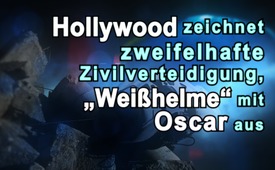 Hollywood zeichnet zweifelhafte Zivilverteidigung „Weisshelme“ mit Oscar aus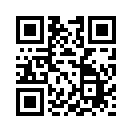 Die „Weißhelme“ werden in den Medien immer wieder als Helfer in Krisengebieten lobend erwähnt und ausgezeichnet. Doch es gibt zahlreiche Berichte über die angeblich neutrale, zivile Hilfstruppe, die genau das Gegenteil beweisen: Gestellte Filmszenen von „Rettungen“, Jubel über den Sieg der Al-Qaida usw. Wie glaubwürdig sind die offiziellen Medienberichte und wie ist die Hilfe der Weißhelme zu beurteilen?Hollywood zeichnet zweifelhafte Zivilverteidigung, die sogenannten „Weisshelme“, mit Oscar aus 

Am 26.2.2017 zeichnete Hollywood den Dokumentarfilm „The White Helmets“ mit einem Oscar aus. Dieser zeigt die angeblich neutrale Zivilverteidigung „White Helmets“ (Weißhelme), die den Opfern in Syrien hilft und stellt diese als Helden des Syrienkriegs dar. Diametral zu diesem Dokumentarfilm gibt es Fotos und Videos aus Syrien mit Mitgliedern der Weißhelme, die den Tod ziviler Regierungsangestellter feiern; Weißhelme, die einen Sieg der al-Qaida bejubeln und die schwarze IS-Fahne schwingen. Außerdem berichteten Augenzeugen des Kriegsgeschehens in Syrien, dass einige Filmszenen und Bilder, in denen Männer mit weißen Helmen Zivilisten retteten, gestellt waren. Auch würden die Weißhelme nur helfen, solange die Kamera der Reporter läuft und danach gleich wieder verschwinden. Die Menschen in den Trümmern würden sie einfach dem Tod überlassen. 
Die britische Journalistin Vanessa Beeley meint dazu: „Man sollte ihnen - und damit meinte sie die „White Helmets“ zu ihren schauspielerischen Fähigkeiten gratulieren und weniger der humanitären Taten wegen, die sie tun.“ Aus den genannten Gründen muss die Glaubwürdigkeit der Weißhelme zuerst einer genauen Überprüfung unterzogen werden, bevor man sie öffentlich ehrt und feiert.
Der US-amerikanische Schriftsteller Mark Twain sagte einmal: „Tatsachen muss man kennen, bevor man sie verdrehen kann.“von nsQuellen:https://deutsch.rt.com/gesellschaft/47021-verleihung-oscars-hollywood-zeichnet-weisshelme/
http://edition.cnn.com/2017/02/26/us/white-helmetsoscar/index.html
https://deutsch.rt.com/meinung/40156-omran-aus-aleppo-krieg-um/
http://germancenter.net/2016/10/25/syrische-weishelme-realitat-und-fiktion/Das könnte Sie auch interessieren:#Hollywood - Bewusstseinsbildung durch Hollywood - www.kla.tv/HollywoodKla.TV – Die anderen Nachrichten ... frei – unabhängig – unzensiert ...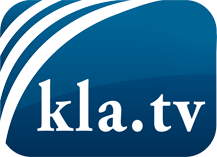 was die Medien nicht verschweigen sollten ...wenig Gehörtes vom Volk, für das Volk ...tägliche News ab 19:45 Uhr auf www.kla.tvDranbleiben lohnt sich!Kostenloses Abonnement mit wöchentlichen News per E-Mail erhalten Sie unter: www.kla.tv/aboSicherheitshinweis:Gegenstimmen werden leider immer weiter zensiert und unterdrückt. Solange wir nicht gemäß den Interessen und Ideologien der Systempresse berichten, müssen wir jederzeit damit rechnen, dass Vorwände gesucht werden, um Kla.TV zu sperren oder zu schaden.Vernetzen Sie sich darum heute noch internetunabhängig!
Klicken Sie hier: www.kla.tv/vernetzungLizenz:    Creative Commons-Lizenz mit Namensnennung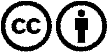 Verbreitung und Wiederaufbereitung ist mit Namensnennung erwünscht! Das Material darf jedoch nicht aus dem Kontext gerissen präsentiert werden. Mit öffentlichen Geldern (GEZ, Serafe, GIS, ...) finanzierte Institutionen ist die Verwendung ohne Rückfrage untersagt. Verstöße können strafrechtlich verfolgt werden.